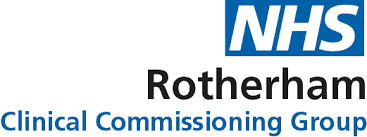 Out of pocket expenses COVID-19 vaccination volunteers claim form MONTH:		     2020 / 2021Volunteers can claim a flat rate of £5 for each session completed to cover travel and any other out of pocket expenses. Contact details of person claiming:Name:Address:Phone number:                                    Email address:Payment process: Payment will be made by cheque to the name above.Sessions claimed for – please initial:Total number of sessions claimed for _________   x £5 =   _________Authorised by:  Helen Wyatt 				Date:Return via email to: roccg.rothhealthvolunteers@nhs.net (this is the preferred and faster way). Alternatively you can post to Helen Wyatt, Patient and Public Engagement Manager Rotherham CCG Oak House, Moorhead Way Bramley, Rotherham S66 1YY, 01709 302042DateLocationSession 1Session 2 Session 3Your initialConfirmed by (NHS staff)Office useDate receivedFinance Code:581179-521610GR-A3032.Date PaidPayment authorised